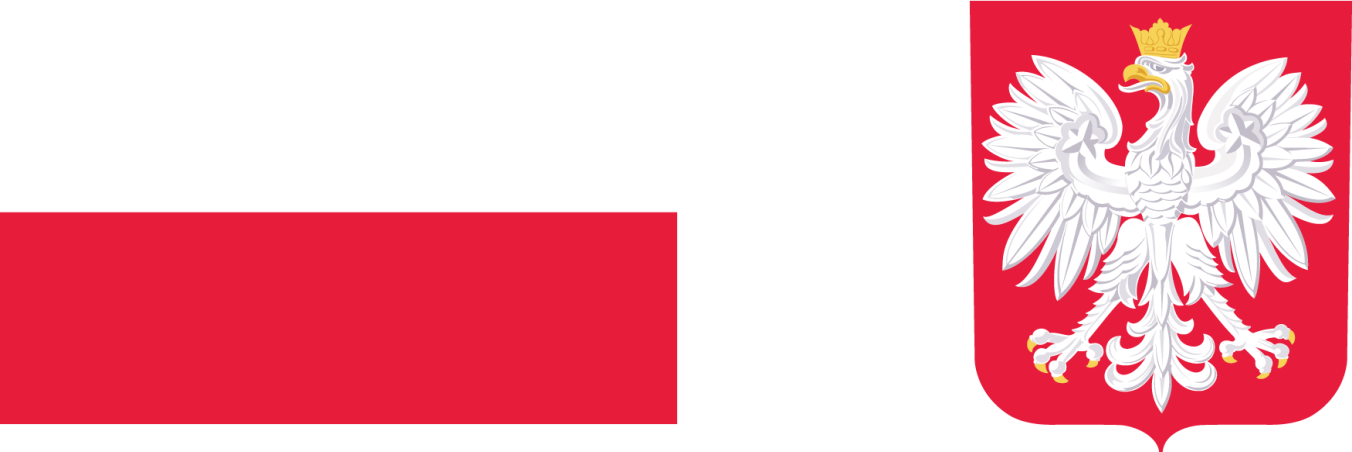 Przebudowa drogi gminnej odcinek I - w km od 0+037,46 do 0+141,88; odcinek II - od 0+000,00 do 0+046,27, w miejscowości Krzeszowic, Gmina KrzeszowiceDofinansowano ze środków Państwowego Funduszu Celowego w ramach Funduszu Dróg Samorządowych.Całkowita wartość inwestycji: 430 842,99 PLN, w tym dofinansowanie: 280 782,00 PLN. Celem jest poprawa stanu bezpieczeństwa ruchu drogowego w gminie Krzeszowice, poprzez podnoszenie standardów technicznych dróg. Planowany efekt to przebudowany odcinek drogi gminnej w Krzeszowicach o długości 150 metrów. Zadanie zrealizowano w 2020 roku. 